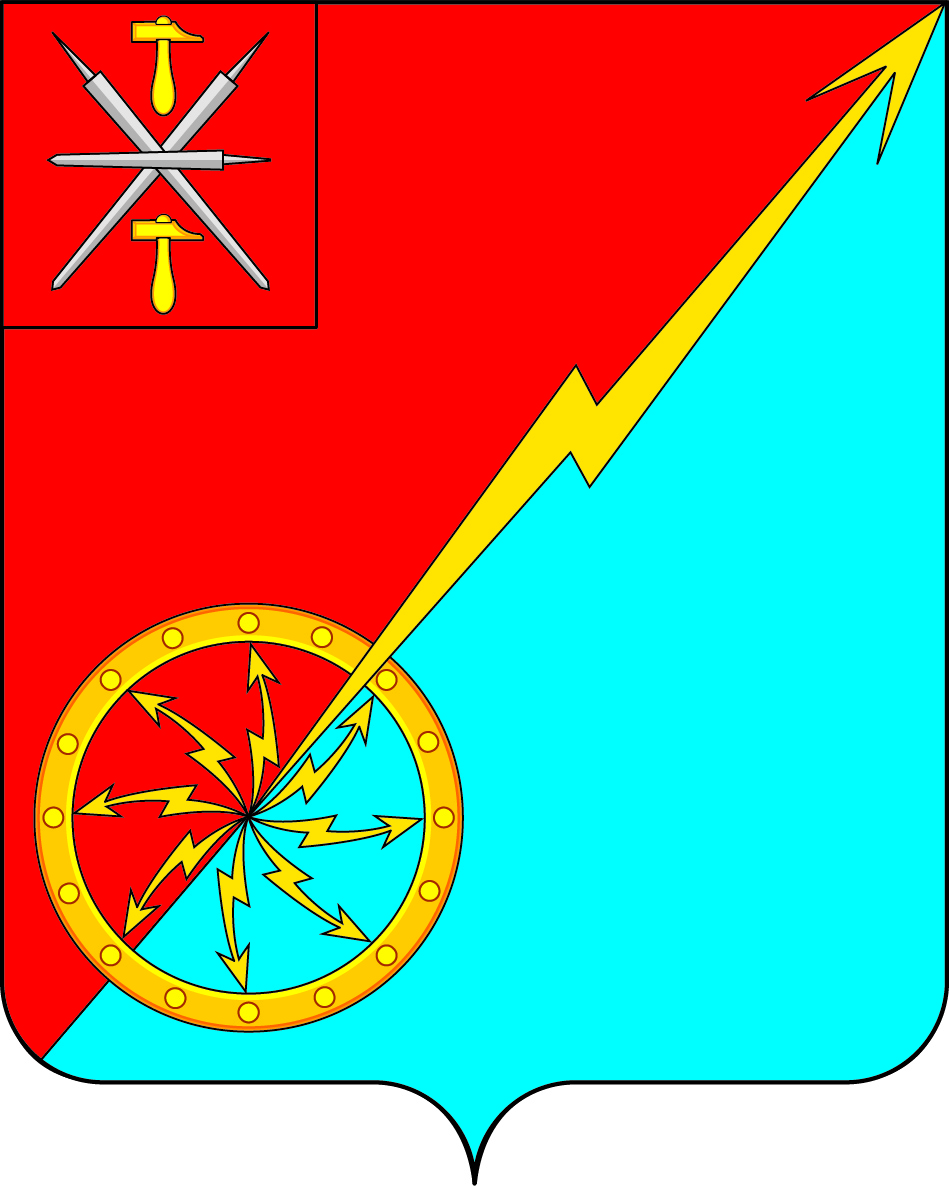 О внесении изменений в решение Собрания депутатов муниципального образования город Советск Щекинского района № 75-253 от 19.11.2018 «Об утверждении генерального плана муниципального образования город Советск Щекинского района»Руководствуясь статьями 23, 24 Градостроительного кодекса Российской Федерации, статьей 16 Федерального закона от 06.10.2003 № 131-ФЗ «Об общих принципах организации местного самоуправления в Российской Федерации», Собрание депутатов муниципального образования город Советск Щекинского района РЕШИЛО:1. Внести в решение Собрания депутатов муниципального образования город Советск Щекинского района № 75-253 от 19.11.2018 «Об утверждении генерального плана муниципального образования город Советск Щекинского района» изменения касающиеся графической части согласно таблице:2. Настоящее решение обнародовать на информационном стенде администрации МО г. Советск Щекинского района по адресу: г. Советск, пл. Советов, д. 1  и разместить на официальном сайте МО г. Советск в сети Интернет.3. Контроль за исполнением настоящего решения оставляю за собой.4. Настоящее решение вступает в силу со дня обнародования.Глава муниципального образованиягород Советск Щекинского района                                      Е. В. ХолаимоваСобрание депутатов муниципального образованияСобрание депутатов муниципального образованиягород Советск Щекинского районагород Советск Щекинского районаIV созываIV созываРЕШЕНИЕРЕШЕНИЕот 18 марта 2021 года№ 29-92№ п/пДо измененийПосле изменений1СХ1 - зона сельскохозяйственных  угодий (ТСН «Дружба»)СХ3 - зона садоводческих или огороднических некоммерческих товариществ  (ТСН «Дружба»)2Часть зоны Ж2 - зона застройки малоэтажными жилыми домами (ул. Энергетиков, в районе д. 7)О1 - зона делового, общественного и коммерческого назначения (ул. Энергетиков, в районе д. 7)3Увеличение зоны Ж1 по ул. Лесная4П1-производственная зона (ул. Молодежная, в районе д. 10)Т- зона транспортной инфраструктуры (ул. Молодежная, в районе д. 10)5Зону Ж1- зона застройки индивидуальными  жилыми домами (ул. Энергетиков, в районе д. 77а)О1- зона делового, общественного и коммерческого назначения (ул. Энергетиков, в районе д. 77а)О1- зона делового, общественного и коммерческого назначения (ул. Энергетиков, в районе бывшего кинотеатра «Юность»)Ж2 - для малоэтажного жилищного строительств (ул. Энергетиков, в районе бывшего кинотеатра «Юность») Р - рекреационного назначения (ул. Энергетиков, в районе д. 1 г)СХ2 - Производственная зона сельскохозяйственных предприятий (ул. Энергетиков, в районе д. 1 г)